                         Даниловский СДК – День матери – 29 ноября 2015 год.« Мамочка милая, мама моя» - под таким названием прошёл праздник в сельском Доме культуры. Красота,  любовь и материнство – составляющие одного понятия Женщина: тема, которую раскрыла в своей поздравительной речи председатель Совета ветеранов Приходова Н. А. Детский хор «Весёлые нотки» исполнял  красивые песни о мамах и бабушках. Улыбки светились на лицах женщин, и радостные искорки сверкали в милых детских глазах.   На фоне символа большого сердца матери дети трепетно держали в руках маленькие красные сердечки. Звучали проникновенные стихи «Боль матерей» , в исполнении Натальи Морозовой , написанные её родной сестрой Ольгой Даниловой. По окончании праздника все участники концерта получили положительные отзывы от благодарного зрителя.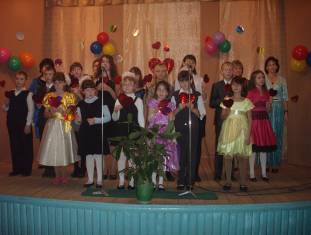 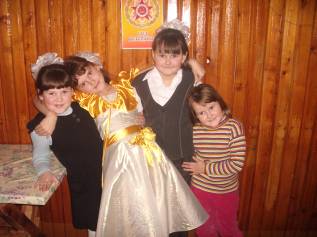 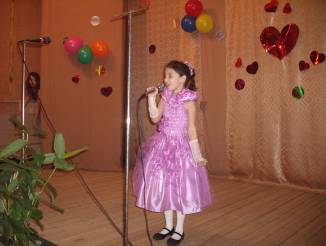 